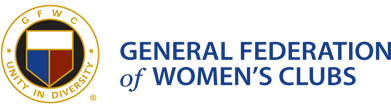 The GFWC Woman’s Club of Westminster, Inc.Press ReleaseContact Mary Lou Poirier gloupoirier@gmail.com or 410-871-9102April 27, 2015. Westminster Mayor Kevin Utz issues proclamation recognizing April 27, 2015 as GFWC Federation Day.Westminster Mayor Kevin Utz issued a proclamation calling on the citizens of Westminster, Maryland to recognize April 27, 2015 as GFWC Federation Day in celebration of the 125th anniversary of the founding of The General Federation of Women’s Clubs (GFWC), and expressing gratitude to member organization The GFWC Woman’s Club of Westminster, Inc. for its volunteer service to the community of Westminster.The Westminster club joined GFWC in 1912 becoming a member of this international federation with more than 100,000 members in nearly 4000 member clubs in 50 states and more than a dozen countries.  The federation provides support to cultural, educational, health and legislative issues of importance to women, children and families throughout the world.  The GFWC Woman’s Club of Westminster, Inc. works to improve the quality of life in its community and the world through its charitable and volunteer work.  Among its projects are Domestic Violence Awareness and Prevention, a signature project of GFWC; Read Across America for Dr. Seuss’ Birthday; art exhibits at the Carroll Nonprofit Building; volunteering at SERRV; maintaining a local park; fundraising support for and/or donations to the Carroll County Career and Technology Center’s Culinary Arts Program, the Arts Council of Carroll County, Heifer International, Scholarships, Wounded Warriors, Book Donations; and a special focus on Cancer Awareness.The International President of GFWC is Babs Condon, a member of the Westminster club. The club’s Norma Jean Swam was chosen Maryland Clubwoman of the Year on April 26, 2015, at the 116th GFWC Maryland Federation of Women’s Clubs, Inc. annual convention.For more information about the GFWC Woman’s Club of Westminster, Inc., contact Mary Lou Poirier at gloupoirier@gmail.com.   Visit our website at www.gfwcmd.org/clubs/western/westminster_womans.html.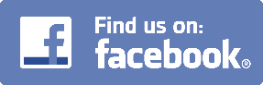 